INFORME MENSUAL DE ACTIVIDADES:          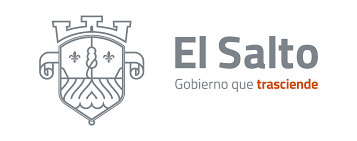 TITULAR: OLIVIA MEDEROS TORRESDEPENDENCIA: JEFATURA DE EVALUACION Y SEGUIMIENTO DE PROGRAMAS SOCIALESPERIODO DE EVALUACION: MARZO  2022ACTIVIDADFECHADESCRIPCIONREVISION Y CORRECCION DE DOCUMENTOS01 AL 04 DE MARZO  2022REVISION Y COMPROBACION DE DOCUMENTOS PROGRAMA RECREA REVISION Y CORRECCION  DE DOCUMENTOS07 AL 11 DE MARZO 2022REVISION Y COMPROBACION DE DOCUMENTOS PROGRAMA  RECREAREVISION Y CORRECCION DE DOCUMENTOS14 AL 18 DE MARZO 2022REVISION Y COMPROBACION DE DOCUMENTOS PROGRAMA  RECREAREVISION Y CORRECCION DOCUMENTOS22 AL 25 MARZO 2022REVISION Y COMPROBACION DE DOCUMENTOS PROGRAMA  RECREACAPTURA DE NUEVO PADRON RECREA 1ra ETAPA28 AL 31 MARZO 2022RECREA.